CoversheetMINISTRY OF SOCIAL DEVELOPMENTTE MANATU WHAKAHIATO ORA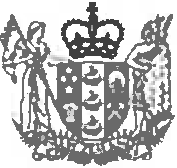 Social Security (Childcare Subsidy) Amendment Regulations 2024Hon Louise Upston, Minister for Social Development and EmploymentThese documents have been proactively released.11 April 2024, Cabinet paper - Social Security (Childcare Subsidy) Amendment Regulations 202415 April 2024, Cabinet Business Committee Minute CBC-24-MIN-0018, Cabinet Office.The paper seeks agreement to amendments to the Social Security Regulations 2018 to allow parents and caregivers access to the Childcare Subsidy to pay for top-up payments required by home-based educators for 20 Hours ECE from 3 June 2024.© Crown Copyright, Creative Commons Attribution 4.0 International (CC BY 4.0)Search Tags: Childcare Subsidy, Home-based 20 Hours ECE, Home-based educators, Top-up payments